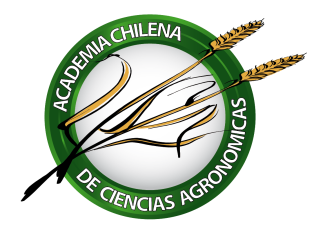 ACTA DE LA PRIMERA REUNION DE DIRECTORIO Fecha: 2017.13.06Hora: 17:15 a 18:40Lugar: Estadio Croata Asisten: Edmundo Acevedo, Gloria Montenegro, Alejandro ViolicClaudio Wernli, Julio Kalazich, Alejandro Violic y Bernardo Latorre.SE EXCUSAN: Felipe de Solminihac y  Levi MansurPreside:| Edmundo Acevedo Secretaria: Gloria MontenegroTABLADiscusión del próximo Seminario de la Academia Varios.DESARROLLO1.-  La secretaria informa que se envió un obituario al El Mercurio a nombre de Sra. Laura Kompatzki Hornickel, madre de nuestro estimado Miembro de Número Claudio Cafati Kompatzki2.- El tesorero da cuenta del estado actual de las finanzas de la Academia informando que las cobranzas se realizan a través de la Sra. Patricia Herrera quien recibe un porcentaje por cada cuota.Se acuerda que: 2.1.- El presidente mandara una carta cobrando la o las cuotas  impagas a los miembros que estén atrasados.  2.2.- Dejar una sola cuenta bancaria para el funcionamiento de la Academia. 2.3.- Tener como invitados permanentes a las reuniones del Directorio a los miembros de número Sres. Alberto Cubillos, Orlando Morales y Juan Izquierdo 2.4.- Actualizar el listado de los miembros de la Academia 3.- Se propone que la sede del próximo Seminario de la Academia sea en Punta Arenas, sugiriéndose contactar al INIA Regional y solicitar financiamiento del Instituto de la Patagonia y de la Universidad de Magallanes. En relación a este punto Julio Kalazich Director del INIA nos informa que ya ha establecido contacto con Claudio Perez actual Director Regional del INIA ofreciéndose quedar a cargo de seguir las conversaciones para determinar las responsabilidades locales de la organización. Se propone un tema relacionado con el desarrollo agropecuario en la Patagonia bajo condiciones de cambio climático, para lo cual seria de interés invitar al miembro de número Fernando Santibañez como conferencista. Por otro lado también se propone el nombre de Mary Kalin Arroyo como conferencista en el tema de Flora y Cambio Climático aprovechando además la oportunidad que Mary es Profesor Emérito de la Universidad de Magallanes.  Se necesitan al menos 5 conferencistas. 3.1.- Se acuerda que:-Julio Kalazich se ponga en contacto con Claudio Perez para  solicitar oficialmente la Coordinación Regional del Seminario al INIA Regional -El Comité de Seminario queda formado por Nicolo Giglo, Fernando Santibañez, Julio Kalazich, Claudio Wernli, Nilo Covacevich y Edmundo Acevedo proponiéndose a Nicolo Giglo como Presidente del Comité.   -La fecha probable del Seminario seria la Primera semana de Diciembre. 4. Se acuerda que las reuniones serán de 16 a 18 horas, en horario de invierno.                                Gloria Montenegro                         Edmundo Acevedo                                   Secretario                                     Presidente